Tydzień 5, część 5. Hetman i wieża. +                 Mat w 1 posunięciu.      – 2 –Tydzień 5, część 5. Hetman i wieża. +                 Mat w 1 posunięciu.      – 2 –Tydzień 5, część 5. Hetman i wieża. +                 Mat w 1 posunięciu.      – 2 –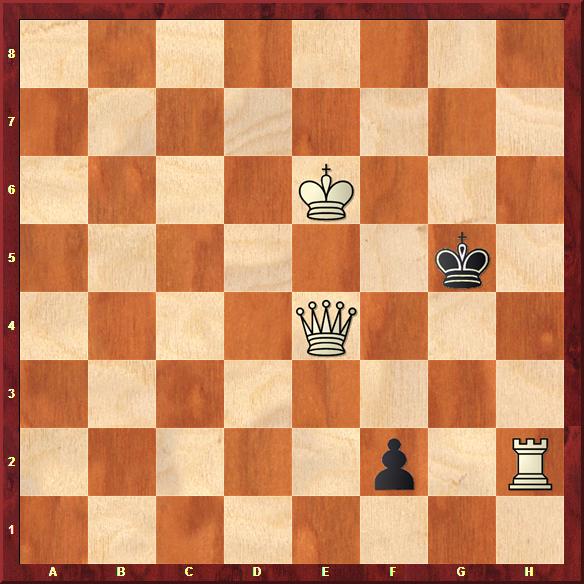 Zadanie 137                       1X Zadanie 138                       1X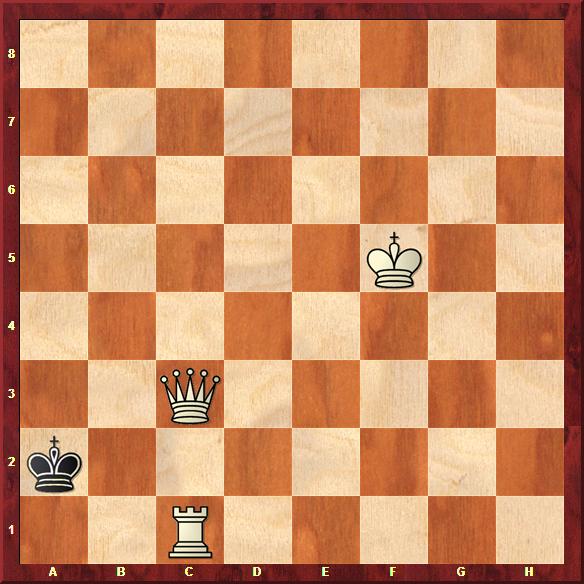 Zadanie 1411.Hc3-d2XZadanie 1421.Hf8-g7XSzachyDzieciom.pl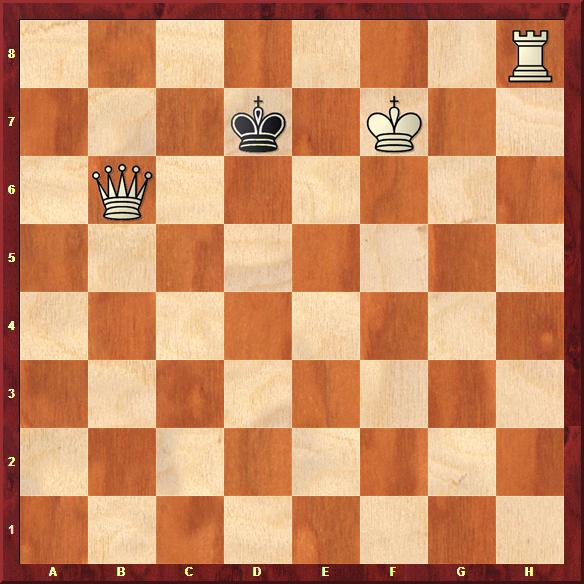 Zadanie 139                       1X Zadanie 140                       1X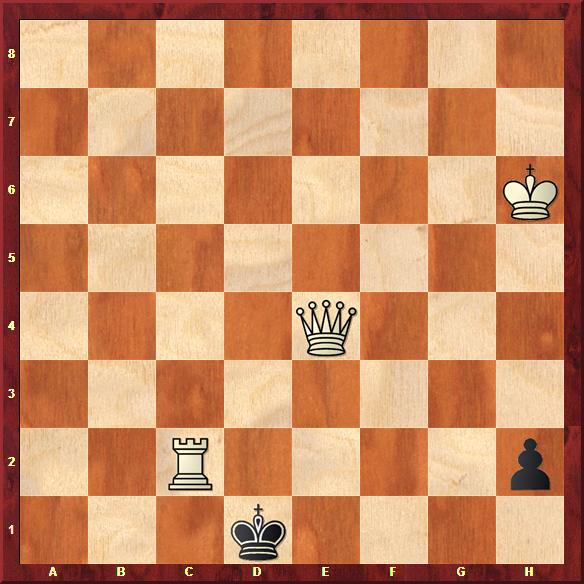 Zadanie 1431.He4:g2XZadanie 1441.Wd8-e8XSzachyDzieciom.pl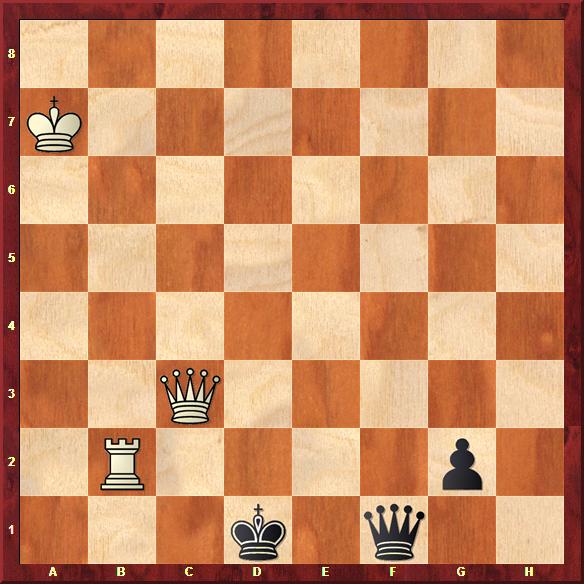 Zadanie 141                       1X Zadanie 142                       1X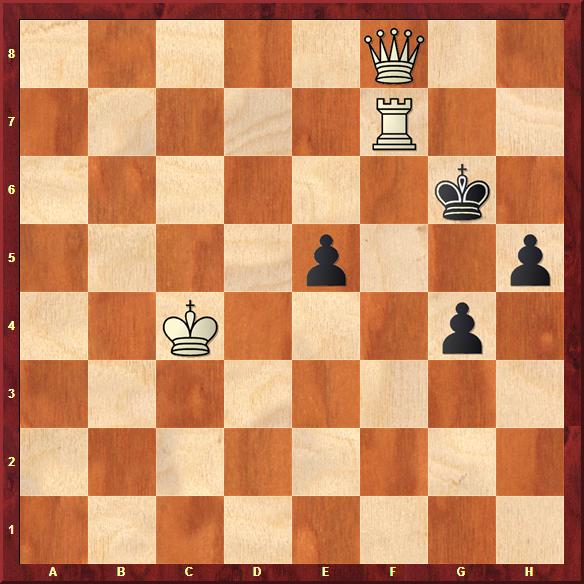 Zadanie 1371.He4-f5XZadanie 1381.Wc1-a1XSzachyDzieciom.pl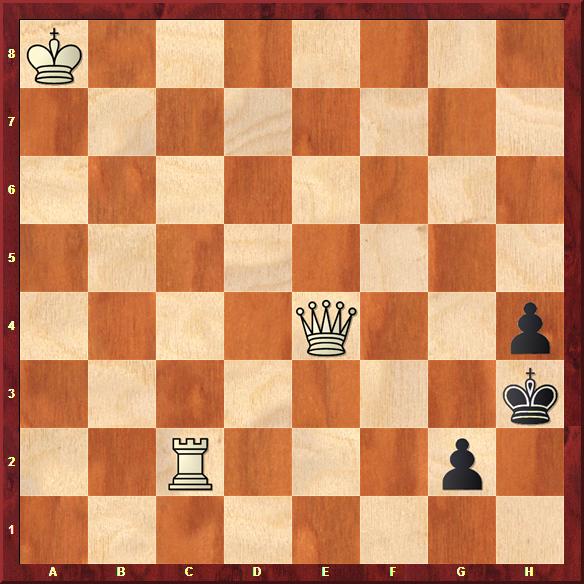 Zadanie 143                       1X Zadanie 144                       1X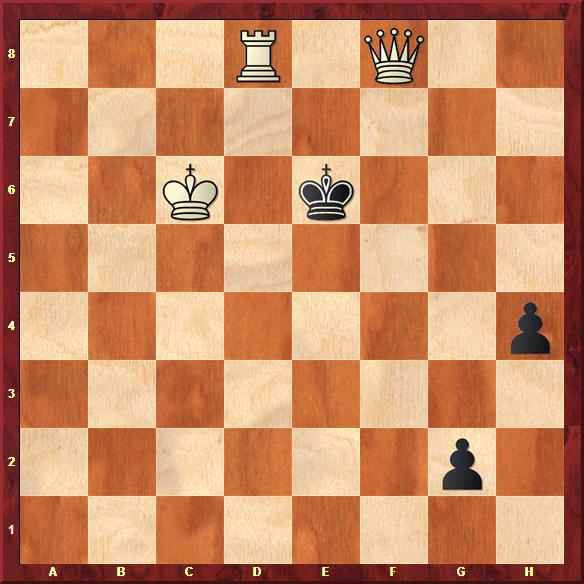 Zadanie 1391.Wh8-d8XZadanie 1401.He4-e2XSzachyDzieciom.plTydzień 5.    Kurs interaktywny SzachyDzieciom.pl.           Mat w 1 posunięciu.      – 2 –Tydzień 5.    Kurs interaktywny SzachyDzieciom.pl.           Mat w 1 posunięciu.      – 2 –Tydzień 5.    Kurs interaktywny SzachyDzieciom.pl.           Mat w 1 posunięciu.      – 2 –Tydzień 5, część 6. Dwa hetmany. +                    Mat w 1 posunięciu.      – 3 –Tydzień 5, część 6. Dwa hetmany. +                    Mat w 1 posunięciu.      – 3 –Tydzień 5, część 6. Dwa hetmany. +                    Mat w 1 posunięciu.      – 3 –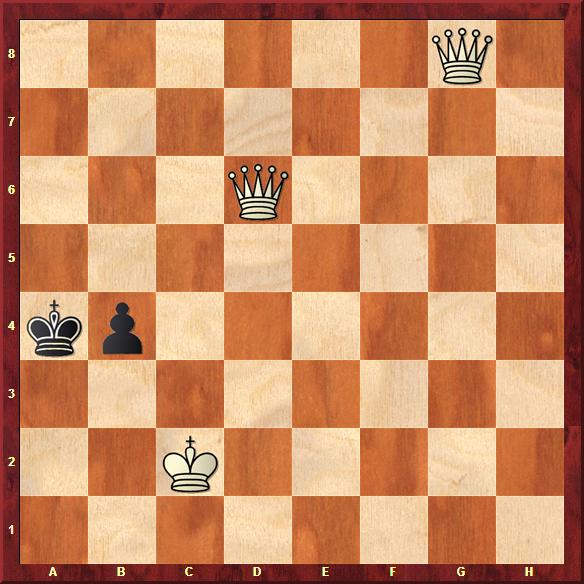 Zadanie 145                       1X Zadanie 146                       1X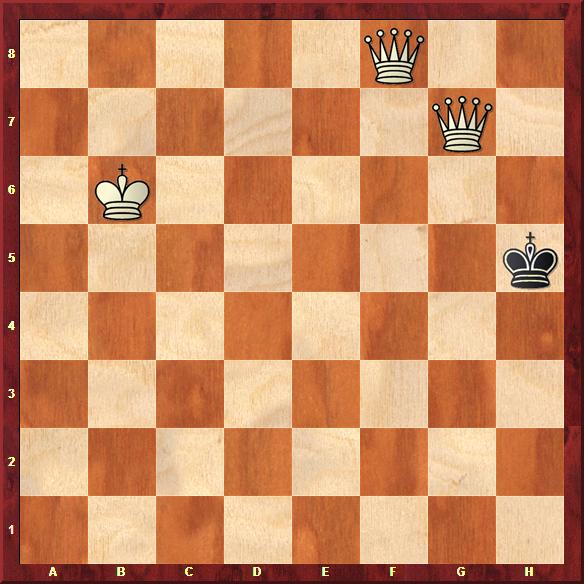 Zadanie 1491.Hh1-f3XZadanie 1501.Hd8:d5XSzachyDzieciom.pl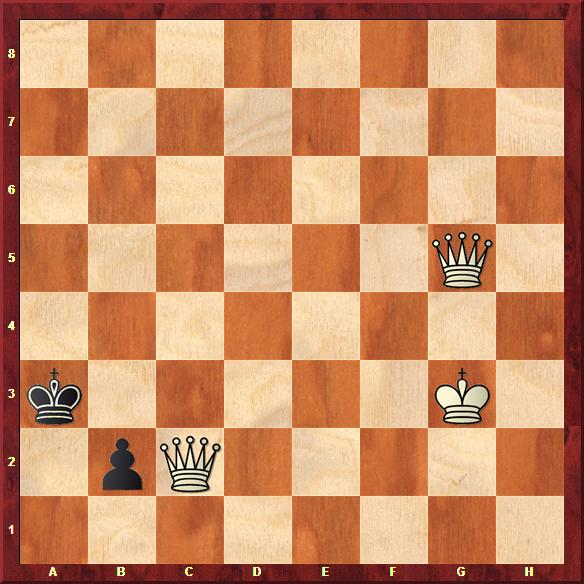 Zadanie 147                       1X Zadanie 148                       1X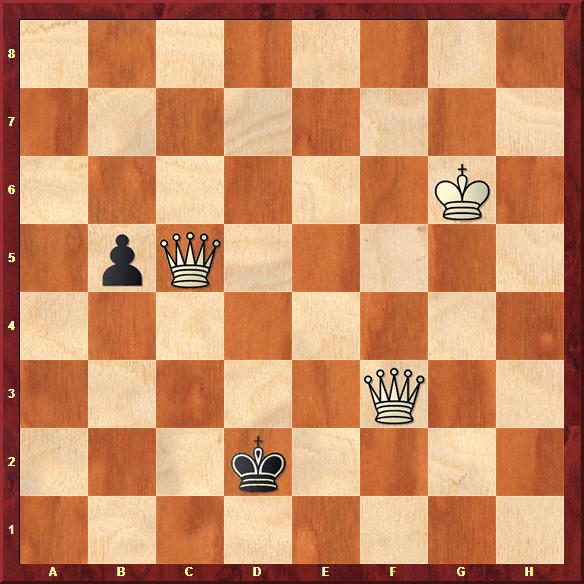 Zadanie 1511.Hd4-h8XZadanie 1521.Hf8-f1XSzachyDzieciom.pl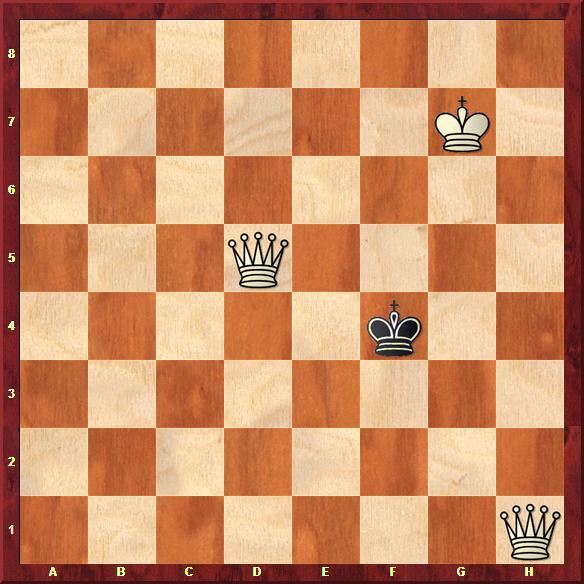 Zadanie 149                       1X Zadanie 150                       1X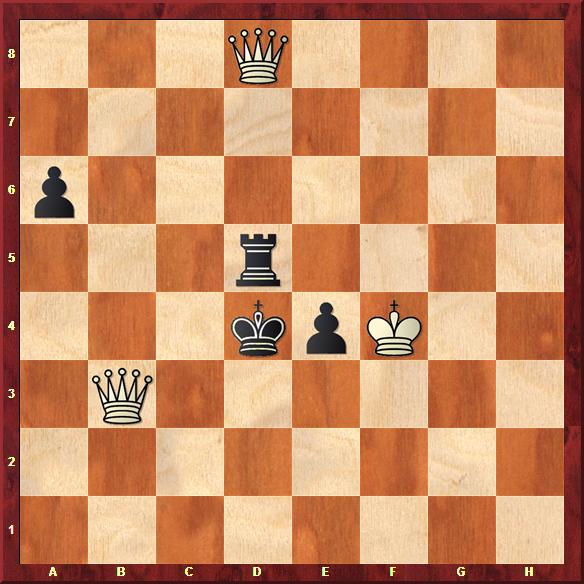 Zadanie 1451.Hd6-a6XZadanie 1461.Hf8-h8XSzachyDzieciom.pl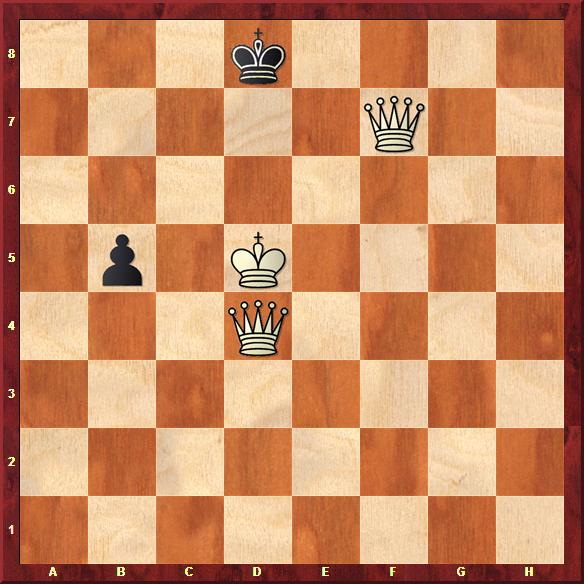 Zadanie 151                       1X Zadanie 152                       1X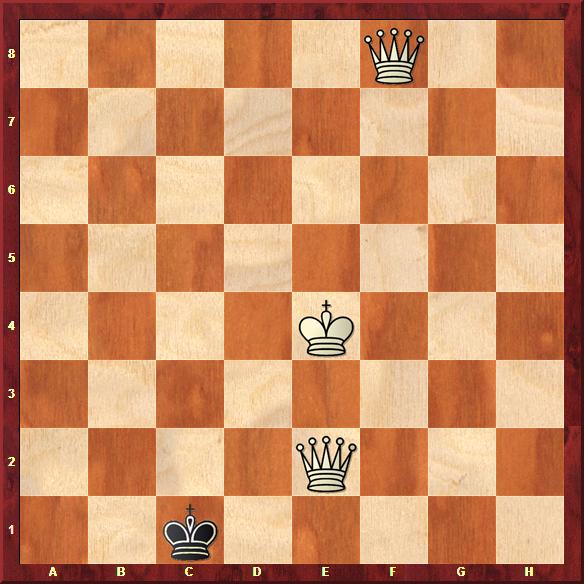 Zadanie 1471.Hg5-a5XZadanie 1481.Hc5-c3XSzachyDzieciom.plTydzień 5.    Kurs interaktywny SzachyDzieciom.pl.           Mat w 1 posunięciu.      – 3 –Tydzień 5.    Kurs interaktywny SzachyDzieciom.pl.           Mat w 1 posunięciu.      – 3 –Tydzień 5.    Kurs interaktywny SzachyDzieciom.pl.           Mat w 1 posunięciu.      – 3 –